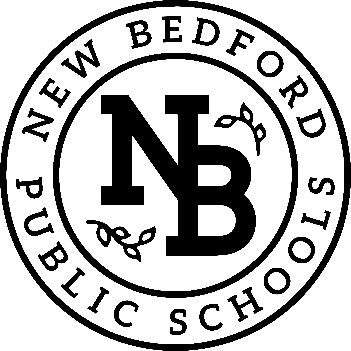 Mandatory Report of Any School Fires FormM.G.L. C 148. s. 2AM.G.L. C 148, Section 2A. “The principal of any public or private school that provides instruction to pupils in any of grades 1 to 12, inclusive, shall immediately report any incident involving the unauthorized ignition of any ﬁre within the school building or on school grounds to the local ﬁre department. The principal shall submit a written report of the incident to the head of the ﬁre department within 24 hours on a form furnished by the department of ﬁre services. The report shall be ﬁled without regard to the extent of the ﬁre or whether there was a response by the ﬁre department. The head of the ﬁre department shall report such incident to the marshal in accordance with section 2.” This form should be faxed to the head of the New Bedford Fire Department at: 508-979-1697.This form is part of the mandatory reporting requirement under M.G.L. Chapter 71, Section 37L. Remember to call 9-1-1 for any fire not already extinguished upon discovery.Date:  	Name of School:   	 Name of School District:  	 City/Town:  	Name of Reporting Person:  	(Principal or Designee)Signature of Reporting Person:   	 Telephone # of Reporting Person:   	 Date & Time of Fire (if known):  	Date & Time Fire Discovered:   	(If different than when it occurred)Who Discovered the Fire:  	(Name and Function: teacher, administrator, custodian, or student)Location of Fire:  Inside  OutsideMore Speciﬁc Location:  	(e.g., ﬂoor and function such as “in a trash container in the 2nd ﬂoor boys lavatory”)